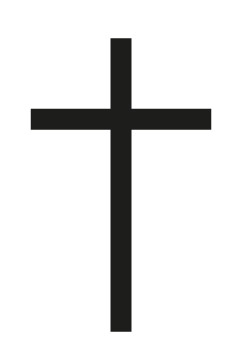 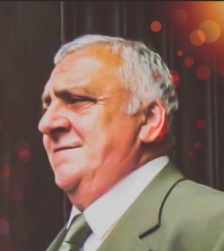         Maison J. GILSON-BOURTEMBOURS s.p.r.l.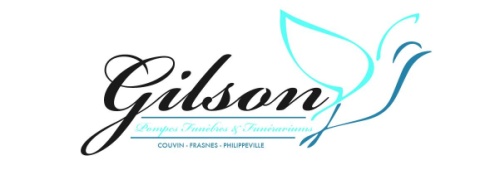 
Madame Janine PIERRARD,                                                                                                            son épouse, 
Bénédicte STILMANT et sa fille Vivally,                 
Frédéric et Sandrine STILMANT-ANCIAUX ,                                                      ses enfants et sa petite-fille,Nadine STILMANT,Pascal STILMANT ,Hugues STILMANT,                                                                                                           sa sœur et ses frères,Ses beaux-frères, belles-sœurs, filleuls, neveux, nièces,Les familles STILMANT-PIERRARD et apparentées,vous font part avec tristesse du décès de
 Monsieur
Alain STILMANT
né à Mont-sur-Marchienne le 20 septembre 1952 et décédé à Charleroi le 09 novembre 2020

Alain repose au funérarium Maison J. GILSON-BOURTEMBOURG de Philippeville
rue de Neuville, 70 à Philippeville
La famille sera présente :
Mercredi 11/11/2020 de 19h30 à 20h30
Jeudi 12/11/2020 de 18h00 à 19h00
 

Les funérailles religieuses, suivies de l’inhumation seront célébrées en l’église Saint-Philippe de Philippeville le vendredi 13 novembre 2020 dans l’intimité familiale.Afin de soutenir la famille dans ces moments douloureux, vous pouvez déposer vos condoléances sur www.funerailles-gilson.beLe port du masque est obligatoire lors des visites ainsi que le jour des funérailles.


